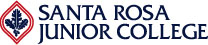 SRJC Accreditation 2015Accreditation Standard Liaisons and Committee Co-chairs MeetingFriday, October 18, 20138:30am-9:45amDoyle Library, Room 4246 (1st floor)AgendaWelcome!Progress reports from Standard Liaisons and Co-chairs. Please be prepared to share what support or information your group needs.Review of Deadlines. Internal deadline for Committees: end of October. Deadline for first draft to be in SharePoint for Mary Kay and Wanda’s review: Mon., Dec. 2.Updates: Reports from the State, ACCJC, and other sources.Status of College-wide Accreditation Surveys for Employees and StudentsOverview, examples, and discussion of expectations for end-of-October first draft, and suggestions how committee leadership can support the Dec. 2 draftThe Descriptive Summary—is there adequate content, evidence, and examples?Self Evaluation—does the College meet the Standard? What evidence supports the conclusion?Actionable Improvement Items—what constitutes an actionable improvement item?What counts as evidence?Questions, troubleshooting, etc.SharePoint updates, questions as neededWhat to expect for Spring 2014 revisions and second draftQuestions? Concerns? What can we do to help?Future Meetings: 3rd Fridays, 8:30am-9:45am, Doyle Library, Room 4246Friday, Nov. 15 - all Standard Liaisons and Co-Chairs, plus Steering Committee membersFriday, Dec. 20 (if needed)